IZRAKSTS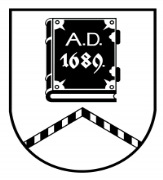 ALŪKSNES NOVADA PAŠVALDĪBAPEDEDZES PAMATSKOLA Nodokļu maksātāju struktūrvienības reģistrācijas kods 90009480536 “RŪĶOS”,PEDEDZĒ, PEDEDZES PAGASTĀ, ALŪKSNES NOVADĀ, LV - 4352,TĀLRUNIS 64324339, E-PASTS: skola.pededze@aluksne.lvPEDEDZES PAMATSKOLASIEPIRKUMU  KOMISIJAS SĒDES PROTOKOLSAlūksnes novada Pededzes pagastā2017.gada 13.novembrī                                                                                      Nr.2., 5.p.Par Pededzes pamatskolas iepirkuma „Pārtikas produktu iegāde skolēnu ēdināšanai Pededzes pamatskolā 2017./2018. mācību gadam” (identifikācijas Nr. PPSK 2017/01) finanšu piedāvājumu izvērtēšanu un iepirkuma līguma slēgšanas tiesību piešķiršanu.Pededzes pamatskolas iepirkuma komisija, saskaņā ar Pededzes pamatskolas iepirkuma „Pārtikas produktu iegāde skolēnu ēdināšanai Pededzes pamatskolā 2017./2018. mācību gadam” (identifikācijas Nr. PPSK 2017/01) nolikumā noteikto, izskatot pretendenta piedāvājumu atbilstību minētā iepirkuma nolikuma prasībām,  konstatēja:5.1. Iepirkuma nolikumā noteiktajā termiņā ir saņemti šādi pretendentu piedāvājumi ar piedāvātām līgumcenā euro (bez PVN):5.2. Iepirkuma 1.daļai “Pārtika”5.2.1. SIA „Futurus Food” (reģistrācijas Nr. 40003348586) piedāvājumā nav aritmētisku kļūdu, finanšu piedāvājuma cena sastāda EUR 1574,20 (viens tūkstotis pieci simti septiņdesmit četri euro 95 centi) bez pievienotās vērtības nodokļa. Līdz ar to pretendenta finanšu piedāvājums atbilst Pededzes pamatskolas finanšu iespējām.5.2.2. SIA “Alta S” (reģistrācijas Nr. 43203003460) piedāvājumā nav aritmētisku kļūdu, finanšu piedāvājuma cena sastāda EUR 2278,46 (divi tūkstoši divi simti septiņdesmit astoņi euro 46 centi). Līdz ar to pretendenta finanšu piedāvājums atbilst Pededzes pamatskolas finanšu iespējām.5.3. Iepirkuma 2.daļai “Piens un piena produkti”5.3.1. A/S „Rankas Piens” (reģistrācijas Nr. 44603001356) piedāvājumā nav aritmētisku kļūdu, finanšu piedāvājuma cena sastāda EUR 2079,16 (divi tūkstoši septiņdesmit deviņi euro 16 centi) bez pievienotās vērtības nodokļa. Līdz ar to pretendenta finanšu piedāvājums atbilst Pededzes pamatskolas finanšu iespējām.5.4. Iepirkuma 3.daļai “Maize”5.4.1. SIA “Alta S” (reģistrācijas Nr. 43203003460) piedāvājumā nav aritmētisku kļūdu, finanšu piedāvājuma cena sastāda EUR 542,50 (pieci simti četrdesmit divi euro 50 centi) bez pievienotās vērtības nodokļa. Līdz ar to pretendenta finanšu piedāvājums atbilst Pededzes pamatskolas finanšu iespējām.5.5. Iepirkuma 4.daļai “Gaļa un gaļas izstrādājumi”5.5.1. SIA “Forevers” (reģistrācijas Nr. 40003307535) piedāvājumā nav aritmētisku kļūdu, finanšu piedāvājuma cena sastāda EUR 2867,80 (divi tūkstoši astoņi simti astoņi sešdesmit septiņi euro 80 centi) bez pievienotās vērtības nodokļa. Līdz ar to pretendenta finanšu piedāvājums atbilst Pededzes pamatskolas finanšu iespējām.5.5.2. SIA “Rēzeknes Gaļas Kombināts” (reģistrācijas Nr. 42403012397) piedāvājumā nav aritmētisku kļūdu, finanšu piedāvājuma cena sastāda EUR 2973,20 (divi tūkstoši deviņi simti septiņdesmit trīs euro 20 centi). Līdz ar to pretendenta finanšu piedāvājums atbilst Pededzes pamatskolas finanšu iespējām.5.6. Iepirkuma 5.daļai “Dārzeņi”5.6.1. SIA “Alta S” (reģistrācijas Nr. 43203003460) piedāvājumā nav aritmētisku kļūdu, finanšu piedāvājuma cena sastāda EUR 682,64 (seši simti astoņdesmit divi euro 64 centi) bez pievienotās vērtības nodokļa. Līdz ar to pretendenta finanšu piedāvājums atbilst Pededzes pamatskolas finanšu iespējām.5.7. Iepirkuma 6.daļai “Zivis”5.7.1. SIA “Alta S” (reģistrācijas Nr. 43203003460) piedāvājumā nav aritmētisku kļūdu, finanšu piedāvājuma cena sastāda EUR 638,40 (seši simti trīsdesmit astoņi euro 40 centi) bez pievienotās vērtības nodokļa. Līdz ar to pretendenta finanšu piedāvājums atbilst Pededzes pamatskolas finanšu iespējām.5.8. Iepirkuma 7.daļai “Augļi”5.8.1. SIA “Alta S” (reģistrācijas Nr. 43203003460) piedāvājumā nav aritmētisku kļūdu, finanšu piedāvājuma cena sastāda EUR 651,60 (seši simti piecdesmit viens euro 60 centi) bez pievienotās vērtības nodokļa. Līdz ar to pretendenta finanšu piedāvājums atbilst Pededzes pamatskolas finanšu iespējām.5.9. Pretendenta SIA “Futurus Food” (reģistrācijas Nr. 40003348586) piedāvājums 1.daļai “Pārtika” ir attiecīgai daļai iesniegts piedāvājums, tas atbilst visām nolikuma prasībām un ir piedāvājums ar viszemāko cenu.5.10. Pretendenta A/S “Rankas Piens” (reģistrācijas Nr. 44603001356) piedāvājums 2.daļai “Piens un piena produkti” ir attiecīgai daļai iesniegts piedāvājums, tas atbilst visām nolikuma prasībām, ir piedāvājums ar viszemāko cenu un vienīgais piedāvājums attiecīgajai daļai.5.11. Pretendenta SIA “Forevers” (reģistrācijas Nr. 40003307535) piedāvājums 4.daļai “Gaļa un gaļas izstrādājumi” ir attiecīgai daļai iesniegts piedāvājums un tas atbilst visām nolikuma prasībām un ir piedāvājums ar viszemāko cenu.5.12. Pretendenta SIA “Rēzeknes Gaļas Kombināts” (reģistrācijas Nr. 42403012397) piedāvājums 4.daļai “Gaļa un gaļas izstrādājumi” ir attiecīgai daļai iesniegts piedāvājums, tas atbilst visām nolikuma prasībām, bet tas noraidāms, pamatojoties uz šī iepirkuma nolikuma 5.5.punktu, jo nav piedāvājums ar viszemāko cenu.5.13. Pretendenta SIA “Alta S” (reģistrācijas Nr. 43203003460) piedāvājumi:5.13.1. iepirkuma 1.daļai “Pārtika” ir attiecīgai daļai iesniegts piedāvājums, tas atbilst visām nolikuma prasībām, bet tas noraidāms, pamatojoties uz šī iepirkuma nolikuma 5.5.punktu, jo nav piedāvājums ar viszemāko cenu;5.13.2. iepirkuma 3.daļai “Maize”, 5.daļai “Dārzeņi”, 6.daļai “Zivis” un 7.daļai “Augļi” ir attiecīgai daļai iesniegti piedāvājumi, tie atbilst visām nolikuma prasībām, ir piedāvājums ar viszemāko cenu un vienīgais piedāvājums attiecīgajai daļai.Ņemot vērā pretendentu piedāvājumu pārbaudē un vērtēšanā konstatēto, pamatojoties uz Publisko iepirkumu likuma 9.pantu un Pededzes pamatskolas iepirkuma „Pārtikas produktu iegāde skolēnu ēdināšanai Pededzes pamatskolā 2017./2018. mācību gadam” (identifikācijas Nr. PPSK 2017/01) nolikuma 5.5. punktu, Pededzes pamatskolas iepirkumu komisija, atklāti balsojot, „par” – 3 (L. Daņilova, S. Veselova, O. Vihrova), „pret” nav, „atturas” – nav, NOLEMJ:Alūksnes novada pašvaldības Pededzes pamatskolas iepirkuma „Pārtikas produktu iegāde skolēnu ēdināšanai Pededzes pamatskolā 2017./2018. mācību gadam” (identifikācijas Nr. PPSK 2017/01) 1.daļas “Pārtika” līguma slēgšanas tiesības piešķirt pretendentam SIA “Futurus Food”, reģistrācijas Nr. 40003348586, adrese: Vienības gatve 26a, Rīga, LV-1004, par piedāvāto līgumcenu 1574,20 EUR (viens tūkstotispieci simti septiņdesmit četi eiro un 20 centi) bez pievienotās vērtības nodokļa, saskaņā ar iepirkuma nolikuma nosacījumiem un pretendenta piedāvājumu.Alūksnes novada pašvaldības Pededzes pamatskolas iepirkuma „Pārtikas produktu iegāde skolēnu ēdināšanai Pededzes pamatskolā 2017./2018. mācību gadam” (identifikācijas Nr. PPSK 2017/01) 2.daļas “Piens un piena produkti” līguma slēgšanas tiesības piešķirt pretendentam A/S „Rankas Piens”, reģistrācijas Nr. 44603001356, adrese „Ranka”, Rankas pagasts, Gulbenes novads, LV – 4416, par piedāvāto līgumcenu EUR 2079,16 (divi tūkstoši septiņdesmit deviņi euro 416 centi) bez pievienotās vērtības nodokļa, saskaņā ar iepirkuma nolikuma nosacījumiem un pretendenta piedāvājumu.Alūksnes novada pašvaldības Pededzes pamatskolas iepirkuma „Pārtikas produktu iegāde skolēnu ēdināšanai Pededzes pamatskolā 2017./2018. mācību gadam” (identifikācijas Nr. PPSK 2017/01) 4.daļas “Gaļa un gaļas izstrādājumi” līguma slēgšanas tiesības piešķirt pretendentam SIA „FOREVERS”, reģistrācijas Nr. 40003307535, adrese Granīta iela 9A, Rīga, LV – 10571, par piedāvāto līgumcenu EUR 2867,80(divi tūkstoši astoņi simti sešdesmit septiņi euro 80 centi) bez pievienotās vērtības nodokļa, saskaņā ar iepirkuma nolikuma nosacījumiem un pretendenta piedāvājumu.Alūksnes novada pašvaldības Pededzes pamatskolas iepirkuma „Pārtikas produktu iegāde skolēnu ēdināšanai Pededzes pamatskolā 2017./2018. mācību gadam” (identifikācijas Nr. PPSK 2017/01) 3.daļas “Maize”, 5.daļas “Dārzeņi”, 6.daļas “Zivis” un 7.daļas “Augļi” līguma slēgšanas tiesības piešķirt pretendentam SIA „Alta S”, reģistrācijas Nr. 43203003460, adrese Pils iela 29, Alūksne, Alūksnes novads, LV – 4301, par kopējo piedāvāto līgumcenu 2515,14 (divi tūkstoši pieci simti piecpadsmit euro 14 centi) bez pievienotās vērtības nodokļa, saskaņā ar iepirkuma nolikuma nosacījumiem un pretendenta piedāvājumu.Alūksnes novada pašvaldības Pededzes pamatskolas iepirkuma komisijas lēmumu var pārsūdzēt viena mēneša laikā no tā spēkā stāšanās dienas Administratīvajā rajona tiesā (pasta adrese: Voldemāra Baloža ielā 13A, Valmierā, LV-4200).Sēdes vadītāja,komisijas priekšsēdētāja:         (paraksts)                  L. DAŅILOVAkomisijas locekļi                     (paraksts                    S. VESELOVA                                                 (paraksts)                   O. VIHROVAIZRAKSTS PAREIZSIepirkumu komisijas priekšsēdētāja:					L. DAŅILOVA                                                        Pededzē, 14.11.2017.